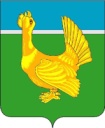 ДУМА  ВЕРХНЕКЕТСКОГО  РАЙОНА  РЕШЕНИЕ  № ___ от ________2019								р.п. Белый  Яр											ул. Гагарина, 15О внесении дополнения в решение Думы Верхнекетского района от 30.09.2005 года №61 «Об утверждении Перечня объектов муниципальной собственности муниципального образования «Верхнекетский район», передаваемых в собственность Белоярского городского поселения»     Во исполнение Федерального закона от 06.10.2003 № 131-ФЗ «Об общих принципах организации местного самоуправления в Российской Федерации», в связи с уточнением имущества, передаваемого в собственность Белоярского городского поселения,Дума Верхнекетского районарешила:1. Внести в решение Думы Верхнекетского района от 30.09.2005 №61 «Об утверждении Перечня объектов муниципальной собственности муниципального образования «Верхнекетский район», передаваемых в собственность Белоярского городского поселения» (в редакции решений Думы Верхнекетского района от 04.04.2006 №30, от 28.06.2006 № 49, от 29.08.2006 №67, от 27.10.2006 №79, от 22.12.2006 №98, от 29.05.2007 №37, от 17.07.2007 №50. от 17.07.2007 №52, от 17.12.2007 №105, от 25.12.2007 №109, от 12.02.2008 №09, от 10.04.2008 №31, от 23.12.2008 №95, от 29.04.2009 №17, от 28.05.2009 №28, от 25.08.2009 №40, от 24.12.2009 №72, от 26.02.2010 №07, от 24.06.20110 №34, от 28.12.2010 №91, от 15.02.2011 №09, от 26.04.2011 №29, от 25.10.2011 №74, от 21.02.2012 №12, от 26.04.2012 №33, от 26.06.2012 №47, от 25.09.2012 №73 от 29.10.2013 №81, от 24.06.2014 №33, от 18.06.2015 №32, от 08.12.2015 №75, от 26.04.2016 № 22, от 21.02.2018 № 10, от 26.04.2018 № 32, от 06.06.2019 № 32), изменение, дополнив приложение 2 пунктом 866 следующего содержания:2. Настоящее решение вступает в силу со дня его подписания.Председатель Думы Верхнекетского   района                                                                  Е.В. Парамонова. Дума-1, Адм.-1, УРМИЗ-1, Белоярское  г/п-1Томская область, Верхнекетский район, р.п. БЕЛЫЙ ЯРТомская область, Верхнекетский район, р.п. БЕЛЫЙ ЯРТомская область, Верхнекетский район, р.п. БЕЛЫЙ ЯРТомская область, Верхнекетский район, р.п. БЕЛЫЙ ЯРТомская область, Верхнекетский район, р.п. БЕЛЫЙ ЯРТомская область, Верхнекетский район, р.п. БЕЛЫЙ ЯРТомская область, Верхнекетский район, р.п. БЕЛЫЙ ЯРТомская область, Верхнекетский район, р.п. БЕЛЫЙ ЯРТомская область, Верхнекетский район, р.п. БЕЛЫЙ ЯР№ п/пАдресДомКвартираКомнатОбщ. площ.кв..мЖил. площ.кв.м.Год вводаСтепень благоустройства866ул. Горького 73131,41977благоустроенное